Proposed BudgetFiscal Year 2017-2018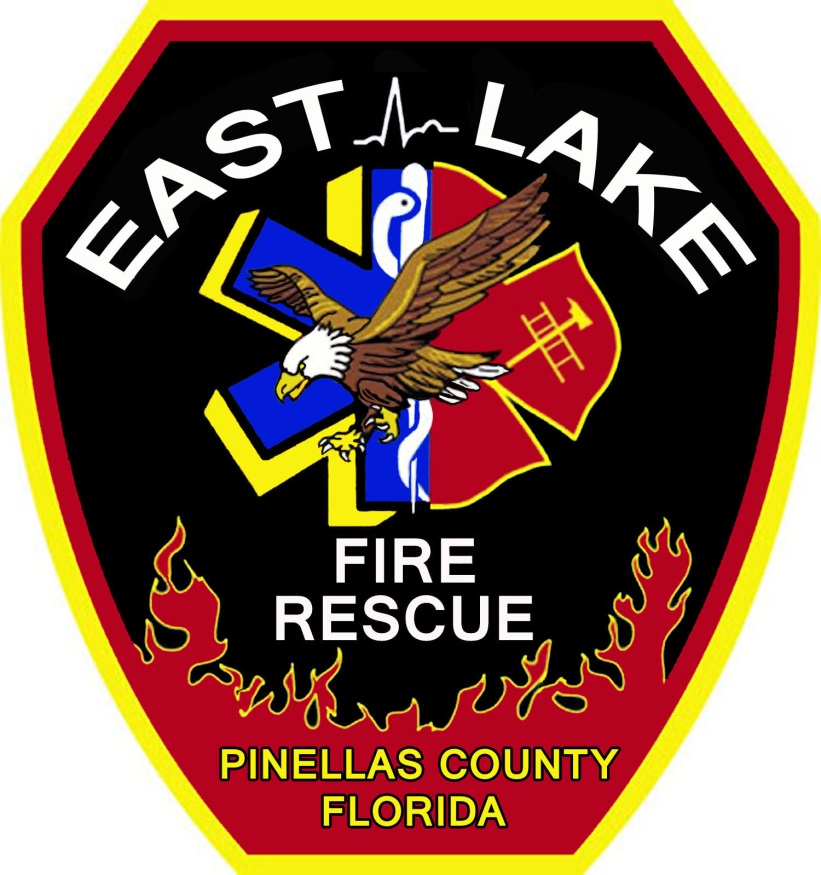 September19th, 2017 Proposed Budget Public HearingPer FS 189.418 the proposed FY 2017 – 2018 Tentative Budget is hereby submitted to the Board of Fire Commissioners for formal adoption during the second budget hearing on September 19th, 2017. Table of Contents											Page No.Acknowledgements									 3Chief’s Message									 4Fire Millage Rates in Pinellas County						 5East Lake Budget and Millage Rate History						 6Budget Guide										 7Budget Preparation and Adoption							 8Budget and Accounting Basis								 9Budget Format									 9Fund Balances										10Budget											11Importance of Reserves								11AcknowledgementsBoard of Fire CommissionersRandy Burr  		ChairmanTom McQueen	Vice ChairmanDavid Root  		TreasurerJim Dalrymple  	SecretaryKevin Kenney 	Commissioner At LargeDistrict AdministrationFire Chief 	 	Tom JamisonDeputy Chief		Jason GennaroAssistant Chief	George BesslerDivision Chief 	Greg GodwinDivision Chief		Doug StryjewskiDivision Chief		David ToneyCommissioners:In accordance with FS 189.418, I herewith submit the tentative budget for Fiscal year 2017 – 2018.  This tentative budget is balanced and presents an all – inclusive plan for the District’s funding requirements in the coming fiscal year.Capital Projects funding is comprised of ad valorem tax revenue of $45,000 for the acquisition of the following:Fire Station Security SystemsMobile Data Terminal Replacement for Emergency Vehicles Training Room Audiovisual upgradesThe General Fund revenue is comprised of ad valorem tax generating $5.193 million at the proposed millage of 1.965, EMS First Responder funding from Pinellas County at a contractually agreed upon amount of $1.595 million, contractual funding from Pinellas County for Brooker Creek Preserve protection of $12 thousand, contractual funding from Pinellas County for maintenance and training for the dive team and marine unit of $15 thousand, and additional miscellaneous income as shown.Operating expenditures will continue to increase due to contractual obligations and the impact of inflation.  Property values are continuing to rise, with the District’s administration conservatively estimating an ongoing annual 3.0 percent increase in taxable value.The goal of administration is to provide the District with a sustainable income stream into the future.  We will continue to explore alternatives for funding in our continuing effort to provide the highest possible level of protection for life, property and the environment within our budgetary means.Thomas J JamisonTom Jamison, Fire ChiefFire Millage Rates in Pinellas CountyRevised August 2017	Taxing Authority		FY 2015-16	FY 2016-17	FY 2017-2018 (Proposed)S. Pasadena			0.9137	0.9137	0.9137Belleair Bluffs		1.7320	1.7320	1.7320Tierra Verde			1.9118	1.9118	1.9118Seminole			1.9581	1.9581	1.9581East Lake Fire		1.9650	1.9650	1.9650Palm Harbor			2.0000	2.0000	2.0000Gandy Fire			2.2977	2.2977	2.2977Tarpon Springs		2.3745	2.3745	2.3745High Point Fire		2.6700	2.6700	2.6700Safety Harbor		2.8118	2.8118	2.8118Pinellas Park			3.0163	3.1976	3.1976Clearwater			3.2092	3.2092	3.2092Dunedin			2.9222	2.9222	2.9222Largo				3.5609	3.5609	3.5609Lealman			4.4828	4.4828	5.7500East Lake Tarpon Special Fire Control District Fire Budget and Millage Rate HistoryBudget Year		Budget (Millions)		Millage2007 – 2008		4.465				1.42922008 – 2009		4.056				1.42922009 – 2010		3.552				1.39002010 – 2011		3.627				1.39002011 – 2012		3.676				1.51002012 – 2013		4.083				1.70002013 – 2014		4.350				1.98002014 – 2015		4.567				1.98002015 – 2016		4.749				1.96502016 – 2017		4.967				1.96502017-2018			5.193				1.9650BUDGET GUIDEThe budget document is prepared to provide the reader with financial, policy, organizational and operational information about the District 's operating plan for a period referred to as Fiscal Year, and is mandated by Florida Statutes. The East Lake Tarpon Special Fire Control District’s Fiscal Year begins October 1st and ends September 30th. The Fiscal Year beginning October 1st, 2017 is referred to as "FY 2017 - 2018". The District's Board of Fire Commissioners is required to adopt the budget on or before September 30th each year for the upcoming Fiscal Year.The District cannot spend money unless appropriated within the budget.  An appropriation is the legal approval given by the District's Board of Fire Commissioners to the District staff to spend money.  The budget also contains an estimate of revenues to be received by the District during the same fiscal year time period.  The legal authorization to collect revenues, such as property tax, is established by State Statutes and the District's Charter and is enacted by the District Board of Fire Commissioners by resolution.  Also included in the budget is the estimate of monies remaining from prior fiscal periods, called fund balance, which can be appropriated in a current fiscal year.  The District Charter and State law require that expenditures not exceed the combination of available fund balance and revenues.  The District may borrow money for major capital projects, such as the purchase of land, equipment or the construction of buildings, but cannot borrow money for general operational expenditures of the District.The budget may be amended in two ways:  an informal budget expenditure reallocation, approved by the Fire Chief, that transfers dollars between line items within an adopted budget category group and a formal budget amendment that transfers dollars between adopted budget category groups or increases expenditures of a specific group or increases the spending level of a fund, as requested by the Fire Chief and approved by the Board of Fire Commissioners.HOW THE BUDGET IS PREPARED AND ADOPTEDThe budget development is a year round process and major responsibility that claims the full attention of the Fire Chief and staff, and the Board of Commissioners through the appointed Treasurer.  The budget’s principal aim is to deliver a straightforward account of government finances and a blueprint for the upcoming new fiscal year.  Pertinent documentation and detailed expenditure analysis records are maintained to monitor spending activities on a year-over-year basis identifying one-time occurrences, bi-annual transactions and economic trends that aid in predicting future operational and capital requirements for the creation of an executable budget plan.  Accuracy in budget expenditure forecasting is paramount in establishing sufficient revenue streams to fund all operating and capital expenditure strategies that represent the Fire Chief, Staff and Commission's best efforts at aligning our resources and priorities to uncompromisingly serve the communities we are sworn to protect.The process moves through four basic stages: Preparation,  Adoption,  Execution and Review.The Fire Chief must submit a tentative new fiscal year budget to the Board of Fire Commissioners prior to the end of September during two public hearings to review their budget proposals and answer questions from the Commission. Changes to the budget are made and the Board of Fire Commissioners formally adopts the new fiscal year’s budget by resolution during the second public hearing. On September 30th of each year the existing fiscal year budget closes and the new fiscal year budget begins on October 1st.BUDGET and ACCOUNTING BASISThe East Lake Fire District’s annual budget is legally adopted for the General Fund.  Revenues and expenditures are recognized in the accounts and reported in the financial statements on the modified accrual basis of accounting. Revenues are recognized in the accounting period they become measurable rather than receipt of payment. Expenditures for goods and/or services received are recognized at the time liabilities are incurred as opposed to the time of payment. In summary, revenues are recognized when earned and expenditures are recognized when incurred.The Comprehensive Annual Financial Report (CAFR) shows the status of the district's finances on the basis of ''generally accepted accounting principles” (GAAP).  In most cases this conforms to the manner in which the district prepares and manages its budget. BUDGET FORMATThe presentation, or format, of the budget is the key to what it ultimately communicates to the public.  The District has elected to use a broad category budget format.  Such a format provides resilient management spending controls focused on categorical expenditures, efficient budget administration of specific category groups and ensures a high level of transparency through supporting line item details in financial statement presentations.FUND BALANCESIn accordance with Governmental Accounting Standards Board (GASB) regulation 54, the Fund Balance is defined as the difference between assets and liabilities reported in the government Fund.  The Fund Balance is designated into five categories: Non-Spendable, Restricted, Committed, Assigned and Unassigned.GASB 54 2016Fund Balance September 30th, 2016:  $2.476 Million*Non-Spendable:                                            $183,028					Restricted:						638,322Committed:						757,000Assigned:						850,000Unassigned:						  47,958		$2,476,308General Fund Balance estimate Sept 30th, 2017:  $2.4 Million*East Lake Tarpon Special Fire Control District Comprehensive Annual Financial Report for the Fiscal Year Ended September 30th, 2016 – Davidson, Jamieson & Cristini, P.L., Certified Public Accountants.Proposed Fiscal Year 2017-2018 BudgetIncome:	Ad Valorem		$5,193,546	Grant Revenue		         5,000	Brooker Creek Contract	  	       12,000	Water Rescue Contracts		       15,000	Tax Fee excess	 	       32,170	ALS Contract	     	  	  1,595,751	ALS Allowable Costs		       15,958	CPR Class Revenue		         5,000	Interest Income	 	         5,000	Fire Prevention / Impact Fees           25,000	State of Florida	 	       17,160			   	   	 	$6,921,585Expenses:	Salary and Benefits:		$5,677,546	Capital Outlay:		        	       45,000	Debt Service:	          273,599	Operations:                          	          827,049			Reserves:                                	       98,391						$6,921,585	Importance of Reserves:Reserve funds are necessary for two primary purposes:Fiscal stability during economic downturns.Smoothing of the budget for large known periodic expenses identified in the strategic plan’s 10-year capital improvement plan.